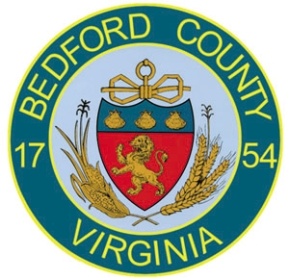 AGENDAECONOMIC DEVELOPMENT AUTHORITY OF THE COUNTY OF BEDFORD, VABedford Welcome Center816 Burks Hill Rd.
Bedford, VA 24523April 29, 2017APPROVAL OF AGENDAAPPROVAL OF MEETING MINUTES – April 6, 2017REPORTS
A.   Economic Development Director’s ReportB.   Monthly Financial Report	C.   Monthly Accounts Payable Report – Bills that have been paidEDA conference call 3.19.17					$       50.03
	EDA mileage 4.6.17						$       60.34
	H&P Lot 3 work 3.21.17					$ 3,997.50
	K&K signs Montvale repair 4.17.17				$     100.00 
	Perfection Cut landscaping, Montvale April 2017		$     164.80Peaksview Landscaping, NL & BCB March 2017		$ 2,077.50
Southside electric, NL 4.10.17				$     555.88
Town of Bedford electric, CVCC March 2017			$  3,170.67
Whittington consulting, website update 4.2017		$     150.00								$10,326.72	D.   Existing Business Report(4)       TOWN OF BEDFORD 
             A.   Beale’s and Bedford update  
(5)       CLOSED SESSION
            Closed Session pursuant to Section 2.2-3711 (A)(3), for discussion or consideration of the   
            acquisition or disposition of  real property for a public purpose, where discussion in an 
            open meeting would adversely affect the bargaining position or negotiating strategy of 
            the public body.

 (6)      NEW LONDON BUSINESS AND TECHNOLOGY CENTER
            A.   Lot 1 and Lot 3A authorization for execution of closing documents(7)       MONTVALE CENTER FOR COMMERCE - None(8)      ALL OTHER BUSINESS – No meeting in May
     